Ocean Grove Chamber of CommerceSponsorsSaturday Oct 31st 12-3Pilgrim Pathway & Main Ave Ocean Grove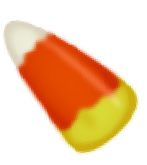 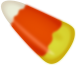 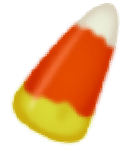 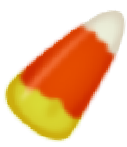 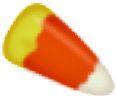 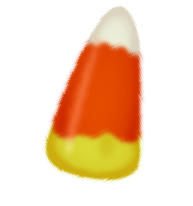 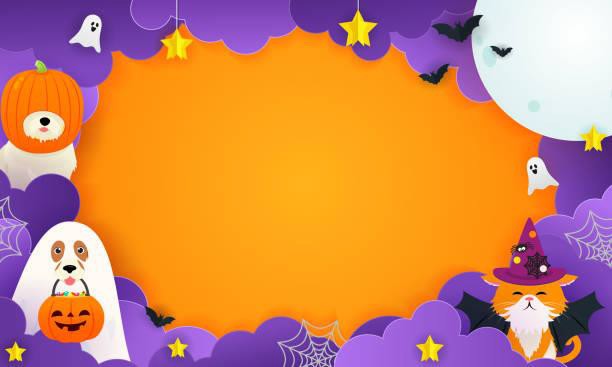 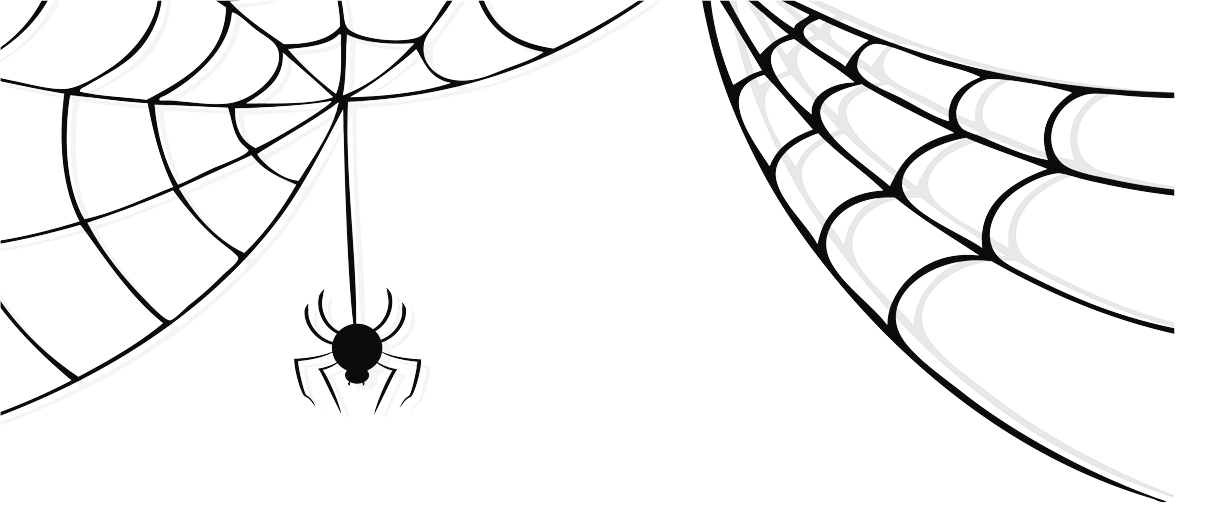 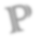 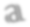 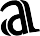 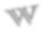 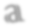 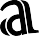 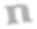 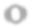 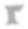 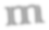 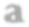 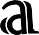 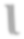 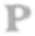 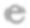 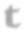 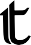 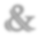 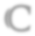 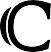 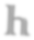 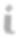 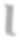 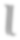 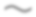 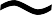 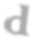 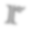 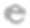 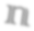 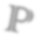 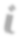 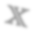 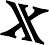 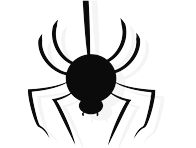 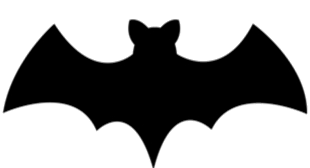 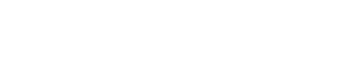 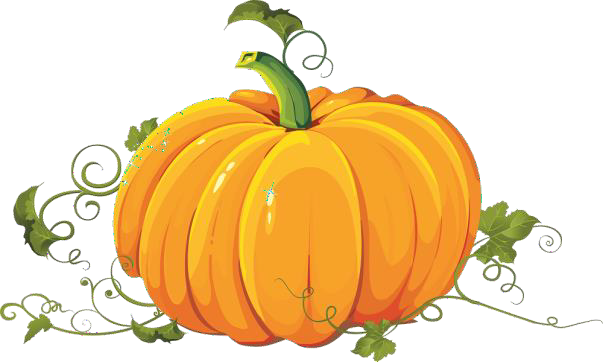 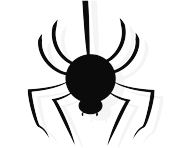 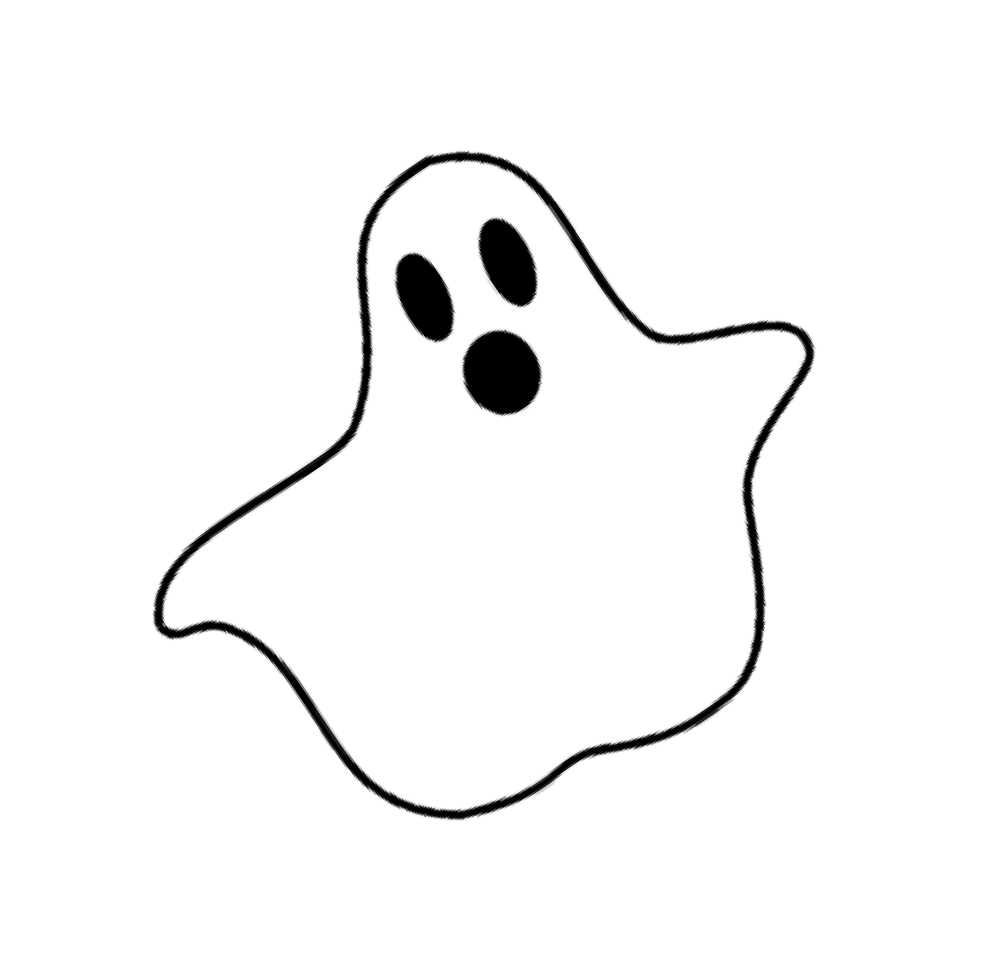 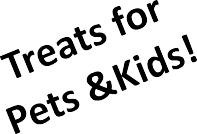 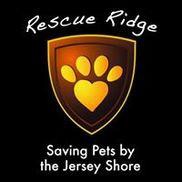 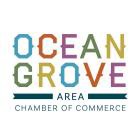 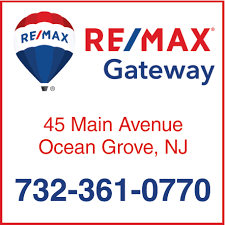 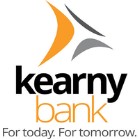 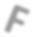 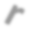 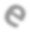 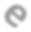 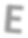 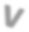 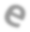 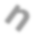 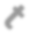 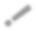 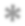 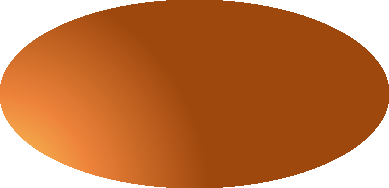 Photo Sponsor RE/MAX Ocean Grove*Kindly wear a mask & social distance*Appreciated are donations of Dog/Cat food, treats, new or old blankets/towels,leashes/harnesses/collars… for Rescue Ridge